Publicado en  el 09/12/2016 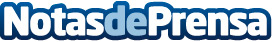 La tasa de empleabilidad sitúa a cuatro universidades catalanas entre las 75 mejores de EuropaEl estudio que posiciona a estos cuatro centros ha sido realizado por la prestigiosa consultora Quacquarelli SymondsDatos de contacto:Nota de prensa publicada en: https://www.notasdeprensa.es/la-tasa-de-empleabilidad-situa-a-cuatro Categorias: Internacional Cataluña Universidades http://www.notasdeprensa.es